 CONVOCATORIA PÚBLICA 	ELECCIONES AL MCP COMPONENTE VIH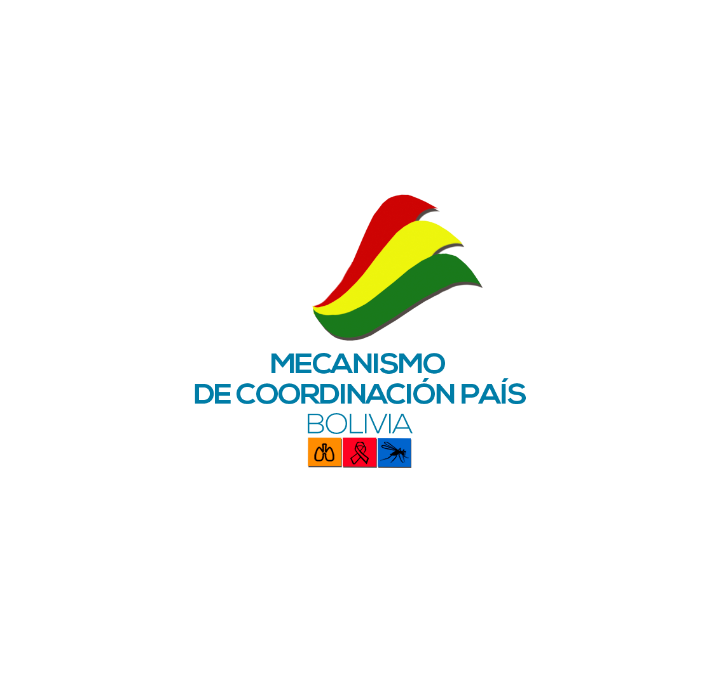 EL COMITÉ ELECTORAL DEL MECANISMO DE COORDINACIÓN PAÍS BOLIVIA (MCP) CONVOCA A LA POBLACIÓN AFECTADA Y VULNERABLE QUE PERTENECEN A DISTINTAS ORGANIZACIONES QUE TRABAJAN EN LA TEMÁTICA, A PRESENTAR SU CARTA DE INTENCIÓN PARA PARTICIPAR DEL PROCESO ELECCIONARIO, A FIN DE QUE EL MCP BOLIVIA, CUENTE CON LOS REPRESENTANTES DE LA POBLACIÓN AFECTADA Y VULNERABLE AL VIH-SIDAPARA SER INSCRITOS AL PADRÓN ELECTORAL Y/O CANDIDATURA, LA ORGANIZACIÓN DEBERÁ CUMPLIR CON LOS SIGUIENTES REQUISITOS:TENER MINIMO DOS AÑOS DE TRABAJO DEMOSTRADO Y DOCUMENTADO EN LA TEMÁTICA DE VIH-SIDA. ADJUNTAR ACTA DE FUNDACION DE LA ORGANIZACIÓN.EL/LA POSTULANTE DEBERÁ SER ELEGIDO POR LA ASAMBLEA DE SU ORGANIZACIÓN Y DEBERÁ PRESENTAR SU RESPECTIVA ACTA FIRMADA POR LAS BASES.EN CASO DE LA POBLACION AFECTADA, DEBERA INCLUIRSE UNA DECLARACION JURADA (no notariada) QUE VIVE CON VIH.RESUMEN DEL CURRICULUM VITAE DEL CANDIDATOCARTA DE COMPROMISO DE TRABAJO EN EL MCP EN CASO DE SER ELEGIDO/A.PLAN DE TRABAJO CON EL COMPONENTE DE VIH-SIDA.LLENAR EL FORMULARIO DIGITAL DE INSCRIPCIÓN, QUE DEBE SER SOLICITADO AL MAIL:   postulacionmcpbolivia2023@gmail.comLAS ORGANIZACIONES INTERESADAS EN PARTICIPAR DE ESTE ACTO ELECCIONARIO DEBERÁN ENVIAR DIGITALMENTE LA DOCUMENTACION SOLICITADA, ADJUNTANDO UNA CARTA DE INTENCION Y LLENAR EL FORMULARIO DE INSCRIPCIÓN HASTA EL DÍA DOMINGO 14 DE ENERO DE 2024, EL FORMULARIO DONDE PODRA DESCARGAR LOS DOCUMENTOS SOLICITADOS DEBE SER SOLICITADO A SIGUIENTE DIRECCIÓN:postulacionmcpbolivia2023@gmail.com     “EN CASO DE CUMPLIR CON LOS REQUISITOS Y SER SELECCIONADO COMO CANDIDATO, SE SOLICITARÁ LA PRESENTACION DE LA DOCUMENTACION FISICA Y ORIGINAL PARA SU VERIFICACIÓN”CAUSALES PARA SER EXCLUIDOS DE LA CANDIDATURA DEL PROCESO DE ELECCIONES:SER FUNCIONARIO/A PUBLICA QUE EL/LA POSTULANTE HAYA SIDO REPRESENTANTE DE SOCIEDAD CIVIL EN CALIDAD DE TITULAR, PRIMERA SUPLENCIA Y SEGUNDA SUPLENCIA POR DOS GESTIONES CONSECUTIVAS.SE EXLUYEN A LAS ONGs Y FUNDACIONES, QUE NO TENGAN BASE SOCIAL.SE EXCLUYE A LAS CANDIDATURAS QUE HAYAN SIDO POSTULANTES EN OTROS COMPONENTES DEL MCP.ORGANIZACIONES Y POBLACIONES QUE NO SEAN CLASIFICADOS COMO POBLACION CLAVE POR EL FONDO MUNDIAL.QUE EL/LA POSTULANTE TENGA DENUNCIAS DE DISCRIMINACION Y/O VIOLENCIA.QUE EL CANDIDATO ESTE ACTUALMENTE PERCIBIENDO RECURSOS ECONOMICOS PROVENIENTES DEL FONDO MUNDIAL (TALES COMO CONSULTORES, PEPS, COORDINADORES, DIRECTORES).QUE PERTENEZA A ORGANIZACIONES POLITICAS PARTIDARIAS.